Конспект урока на тему «Характеристика первобытного общества»Характеристика первобытного общества.Экономика в первобытном обществе была присваивающая и производящая.	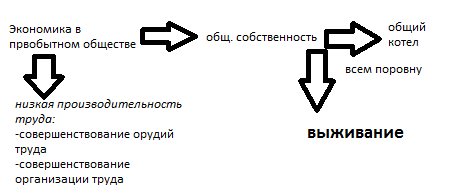 Общественная организация:    Община(Объединение людей на основе родственных связей, ведущих совместную трудовую                     деятельность)   Племя(объединение кровных родственников)   Союз племенУкрупнение общественных структур:-защита от внешних врагов,-противостояние силам природы,-усовершенствование орудий трудаУправление и властьОбщее собрание: важнейшие вопросы Старейшины: оперативное решение вопросовПлемя->совет старейшин (выборность, сменяемость, отсутствие привилегий)-> вождь(военный руководитель) Нормативное регулирование:                      +Обычаи  система норм  табу-производство и распределение-общественные связи Нарушение табу: -смерть                                         -изгнание из общиныРазвитие первобытного общества:-медленное-вслед за развитием экономики меняются другие сферы-15-10 тыс. лет назад произошла неолитическая революция-> повышение производительности труда->излишки -> неравенстваС появлением излишек:-рост населения-зависимость от природыВозможность присвоения богатств и эксплуатации людей. Приводит к разложению первобытного общества и формированию государства.Старейшина занимается распределением. Появляются эк. неравенства.Появляются:-конфликты (поддержание порядка)-набеги соседей (охрана границ)-тяжелые работы (организация населения)Все это приводит к появлению государства, а именно к функциям. Теории происхождения государства.Развитие первобытного общества.Государство и его признаки.Государство – это особая организация публичной, политической власти господствующего класса(социальной группы, блока классовых сил, всего народа), располагающая специальным аппаратом управления и принуждения, которая представляет общество, осуществляет руководство этим обществом и обеспечивает его объединение.Признаки государства:Единственная организация власти в масштабах всей страны-охватывает все население. -любой человек с рождения обязан подчиняться законам государства и в тоже время находится под его защитой.Государство обладает суверенитетом-внешний-независимость от других государств, в международных отношениях,-внутренний-независимость от др. власти и верховенство по отношению к др. организациямНаличие специального аппарата принуждения-обладает специальными силовыми структурами(суд, прокуратура, МВД и т.д.) и материальными придатками(армия, тюрьмы и др.), обеспечивающими государственные решения.Имеет исключительное право издавать нормативные акты-обязательны для всеобщего исполнения- законы, указы, постановления и т.д.Государство и власть.Государственная власть - это руководство обществом при  помощи государственного аппарата при опоре на особые отряды вооруженных людей, на специальные принудительные учреждения.Ключевые моменты: насилие, скрытое принуждение, организаторская деятельность.Навязывание воли <-Государство -> Подчинение Если не действует анархия и криминализация общества должна быть легитимность.-традиция (монархическая власть)-харизма( привлекательность лидера)-выбор (демократическая процедура).Разделение властей:-законодательная-исполнительная-судебная.Задачи государства определяет социальная сущность.Функции государства многозначны, классификация затруднена.По отношению к праву.-правотворческая-правоохранительная-право исполнительнаяПо отношению к государству-внутренняя-внешняяВнутренние функции государства:1.Установление и охрана правового порядка, прав и свобод граждан2.Экономическая3.Культурная4.Социальная5.ЭкологическаяВешние функции государства:1.Поддержание мира и мирного сосуществования2.Обеспечение делового партнерства и сотрудничества3.Защита суверенитета от внешнего посягательства.Функции государства 	механизмы государстваМеханизм государства - это совокупность органов, призванных осуществлять управление обществом и реализовывать основные направления государственной деятельности. Формы государстваПоказывают особенности устроения и функционирования государства.Относят:-форма правления-форма государственного устройства-государственный режимФорма правленияХарактеризует состав высших органов государственной власти, порядок их образования, организацию и порядок взаимодействия между собой  и населением.Монархия.Признаки: 1.Во главе Монарх.2.Власть передается по наследству.3.Не несет ответственности за свои действия.4.Отсутствует разделение властей.5.Единолично представляет свое государство.6.Пользуется Титулом.7.Получает значительное содержание из казны.Республика. Признаки:Выборность, сменяемость властиДоступность и легитимность властиСуществование разделения властей.Форма государственного устройства.- административно-территориальная организация государственной власти, характер взаимоотношений между государством и составляющими его частями, между отдельными частями государства, между центральными и местными органами.Форма государственного устройства зависит от:-публичной власти-территориальной организацииФормы:Унитарная Полное политическое единство. Составные части государства не имеют собственного законодательства, обладают равными правамиФедеративнаяСоюз ряда государств. Они сохраняют высшие органы власти, свое законодательство, налоговую систему и т.д.КонфедеративнаяГосударственно-правовые объединения суверенных государств. Имеют свои Конституции, бюджет самостоятельно выступают на международной арене.Политический режим- Совокупность приемов и способов государственного руководства- Уровень гарантированности прав и свобод граждан, характер отношения власти к правовым основам общества.Политическая системаПолитическая система - система политических учреждений государства. Включает в себя партии, профсоюзы, церковь и др. организации и движения, преследующие политические цели, а также нормы, политические традиции и установки, связывающие политические организации в систему и обеспечивающие её функционирование. Входят:-политические отношения-политические организации-политические норма-политические взглядыПолитические идеологии. Политические идеологии - систематизированная совокупность идейных  воззрений, выражающих коренные интересы определённых социальных групп по поводу власти, ее завоевания, защиты и использования на основе которых складываются политические отношения и функционирование пол. институтов. Виды:Власть и ее видыВласть – организационная сила, которая может подчинять своей воле людей, используя разные методы в том числе и принуждения.Источник власти: авторитет, сила, закон, богатство, харизма, знания.Функции власти:-господство-руководство-управление-координация-организация-контроль.Средства власти: -принуждения-насилие-убеждение-закон-традиции-поощрениеСубъект власти: государства, парламент, политический лидер, политические партииОбъект: человек, народ, социальные группы.Принципы устойчивости власти:-легитимность-результативностьВиды власти:-политическая (способность реализовывать функции общественного управления)-экономическая (реализация власти производит контроль над эк. ресурсами , материальными ценностями)-социальная  (контроль над распределением статусов, дипломатических привилегий )-принудительная (контроль над людьми с помощью физической силы или угрозы)       -Культурно-информационная(контроль над людьми с помощью информации и средств ее распространения).Теологическая теорияСуть: возникновение государства- божья воляОсновоположники: религиозные деятели Др. востока идеологи ИсламаПринципы:-вечность государства и права,-подчинение государственной воле, как воле бога,-зависимость государства от божественной воли (через церковь)Патриархальная теорияСуть: гос. возникло из разрастающейся семьи Основоположники: Аристотель, Фильмер, МихайловскийПринципы:-глава семьи становится монархом-власть монарха-продолжение отцовской власти-необходимость подчинения власти отца-монархаОрганическаяСуть: Государство это-организм. Его законы-психикаОсновоположники: Платон, Г. Спенсер, Вормс ПрайсПринципы:-в результате естественного отбора (борьба с соседями) люди объединились в единый механизм-государство-низшие классы реализуют внутренние функции-обеспечивают жизнедеятельность, а высшие внешние (оборона, нападение)Теория насилияСуть: Государство-результат завоевания одного племени другим.Основоположники: Л.Гумплович, К. Каутский, ДюрингПринципы:-для подавления порабощенного племени создается государственный аппарат-население подчиняется грубой силеПсихологическая.Суть: Государство- результат проявления человеческой психикиОсновоположники: Г. Тард,  Л. ПетражицкийПринципы:-люди чувствуют потребность подчиняться-осознание зависимости от элиты-осознают справедливость определенных вариантов поведенияТеория общественного договора.Суть: Государство-результат договора между обществами правителемОсновоположники: Т. Гоббс, Д. Локк, Ж.-Ж. РуссоПринципы:-до появления государства люди находились в «естественном состоянии-для обеспечения порядка общество передает часть прав правителям, для того чтобы сохранить остальные-народ обязан подчиняться, а власть заботиться о его благосостоянииМатериалистическая.Суть: Государство-результат экономического развития обществаОсновоположники: Морган, К. Маркс, Ф. ЭнгельсПринципы:-с появление неравенства появляются классы и классовая борьба-государство-орудие подавления одного класса другим-усложнение общества в результате развития требует совершенствования управления.Восточный путьЗападный путь- потребность в  масштабных ирригационных работах-необходимость объединения для этого больших масс людей и огромных территорий -необходимость в едином централизованном  руководстве.государственная и общественная собственностьРабы Свободные общинникиАбсолютная монархияОснова: частная собственность.Появляется аристократия, богатство, народное собрание, политическая власть, экономическая властьБорьба -занятие важнейших гос. должностей-формы гос-ва различныКлассовое Демократическое -Обеспечение классового господства. Охрана собственности господствующих классов.Забота об общем благе. Защита прав и свобод  всех граждан.законодательныеорганыисполнительныеорганыорганыюрисдикцииматериальныепридаткипарламенты-советы-собрания-министерства-ведомства-администрация-суд,арбитраж-прокуратура-следствиеармия-полиция-милицияМонархия Республика Государство, где верховная власть принадлежитодному лицу, пользующемуся ей по своему усмотрению, по праву, которое не делегировано ей, никакой другой властью.Государство,  где источником власти является народное большинство. Верховная власть осуществляется представительными органами, избранными на определенный срок народомАбсолютная монархияКонституционнаяВыборнаяМонарх пользуется всей полнотой власти, не за-висит от других органоввласти.Монарх правит посредством, или при обязательном содействии органов, или властей существующих независимо от монарха.-парламентарная Монарх–«Царствует, но не правит», символ государства, имеет отлагательное Вето, министры зависят от парламента.-дуалистическая  У монарха исполнительная власть, формирует правительство, право Вето и роспуска парламента.Монарх избирается на определенный срок из знатных фамилий в государстве, осуществляет власть на правах министра. ПарламентарнаяПрезидентская смешанная-Единство законодательной и исполнительной властей (назначается и контролируется парламентом.-С потерей парламентского большинства правительство уходит в отставку.Недостатки:-неустойчивость правительства,-угроза тирании большинстваГлава государства-глава правительства, назначаемого с согласия парламента, может его распускать.Президент-символ нации.Недостатки:-конфликты между ветвямивласти.Существование в стране разделения полномочий между президентом и премьер-министром.ДемократическийАвторитарный Тоталитарный 1.Выборный законодательный орган власти.2.Конституционные гарантии политических и социально-экономических прав для всех социальных слоев общества.3.Прямое участие населения в решении  государственных вопросов.4.Различные формы собственности.5.Многопартийность.6.Идеологический и политический плюрализм.1.Господство одной политической партии, движения, группы.2.Одна «официальная» идеология.3.Одна форма собственности.4.Сведение к минимуму прав и свобод граждан.5.Резкое расслоение населения.6.Низкий уровень жизни населения.7.Акцент на карательные меры и принуждение.8.Агрессивность во внешней политике.+Тотальный контроль за жизнью обществаЛиния сравнениялиберализмконсерватизмСоциал демократ.коммунизмфашизмОбщая характеристикаВыступают за абсолютную ценность человеческой личности за ограничение объема и сфер деятельности государства за свободу частной собственностиГосударство, церковь, частная собственность-главные ценности. Выступают за укрепление и сохранение устоев государства, против гос. капитализма За свободу личности, соц.-эк равенство , справедливость, за отказ от классовой борьбыЗа превосходство рабочего класса, за классовую борьбу, за мировую революциюЗа превосходство одой нации другой, порабощение других наций.Развитие обществаОбщество меняется путем реформ, политическое равенство всех людейПрисущи неравенства и медленное развитиеЭволюционное развитие в сторону социализмаПутем революционного перехода к социализму, уничтожению частной собственностиПодчинение интересов лич. Интересу государствуСоциальная базаМелкая. Средняя буржуазия, торговцы, рабочие, интеллигенцияКрупная. Промышленная финансовая буржуазия, верующие, зажиточные слои крестьянстваМелкая. Часть средней буржуазии, пролетариат, часть крестьянстваРабочие, крестьяне, люмпены(революционно настроенные люди)Рабочие, крестьянство, буржуазия, интеллигенция, люмпенизированные слои.